Village of Belmont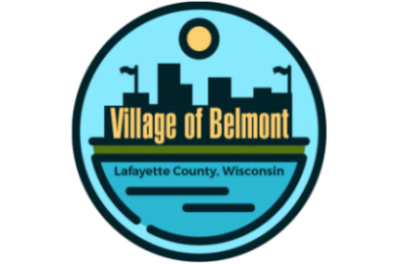 222 S. Mound Ave., Belmont, WIREGULAR BOARD MEETING  in the Community BuildingWEDNESDAY, JUNE 7, 2023 @ 7 PMAGENDACALL TO ORDERPLEDGE OF ALLEGIANCEROLL CALLVERIFICATION OF PROPER NOTICECONSIDERATION OF CONSENT CALENDAR(The following items may be approved on a single motion & vote due to their routine nature.  Please indicate to the Village President if you would prefer separate discussion & action.)Approve AgendaApprove Minutes of Previous Meeting(s)Clerk-Treasurer’s Financial ReportPayment of BillsCITIZEN’S COMMENTS, OBSERVATIONS AND PETITIONS, if anyPat Shea – 10 Mile Campground ProjectVILLAGE OFFICIAL’S REPORTSPresidentEngineering Consultant, Dan Dreessens, Delta 3 EngineeringPayment Application #1 for Liberty Ridge, 1st Addition, Street & Utility Construction.Payment Application #4 for Washington Street Water Main ReplacementReview proposed Land Use Agreement with WDNR for working along Bonner Branch.Director of Public WorksPresent quote for 2023 Inspection of Water Tower Clerk-TreasurerFair Board’s request to have the Tractor Pull on Liberty StreetDiscuss photos & email addresses for Village Board Member – New WebsiteReview Ordinance #2023-254 of the Municipal Code relating to Vending on Village Property.Police DepartmentMay Police ReportTrustee(s):  Tourism Commission – Discuss Website/Staff (Austin)COMMITTEE & COMMISSION MEETING REPORT(S)Law Enforcement Committee Meeting – June 5, 2023OLD BUSINESSNEW BUSINESSDiscussion and or ActionAction if any, for Payment Application #1 for Liberty Ridge, 1st Addition, Street & Utility Construction.Action if any, for Payment Application #4 for Washington Street Water Main Replacement.Action if any, for Review proposed Land Use Agreement with WDNR for working along Bonner Branch.Action if any, to approve proceedings with 2023 Water Tower Inspection.Action if any, pertaining to the Fair Board running the Tractor Pull on Liberty Street.Action if any, relating to adopting Ordinance #2023-254 – Vending on Village Property.Action if any, for the Law Enforcement Committee Meeting.Action if any, to approve the hiring of a new full-time Police Officer.Action if any, from the Tourism Commission website discussion.Convene into closed session pursuant to WI Stat § 19.85 (1)(c) for considering  employment, promotion, compensation, and performance evaluation.Re-convene into open session.Discussion and/or Action, if any, from closed session.Information of Upcoming Discussion and/or Action Items and MeetingsADJOURNMENT               						                                      		 Julie Abing, Clerk-Treasurer  Posted:  Tuesday, June 6, 2023Please note that, upon reasonable notice, efforts will be made to accommodate the needs of disabled individuals through. appropriate aids and services.  For additional information or to request this service, contact the Village Office by calling 762-5142.Posted at:  Belmont Post Office, Mound City Bank, Community Building, Message Center around corner from Village Office Door and on website: www.belmontwi.com.